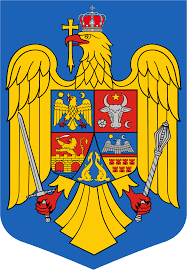 Nr. 630/07.11.2019ORDINEA DE ZIpentru ședința din data de 07.11.2019, ora 11.00În conformitate cu prevederile art. 21 alin. (2) și (3) și art. 22 alin. (2) din Legea nr. 370/2004 pentru alegerea Președintelui României, republicată, cu modificările și completările ulterioare și art. 15 alin. (3) din Legea 208/2015 privind alegerea Senatului și a Camerei Deputaților,Ținând cont de punctul 74 din HG nr.630/2019 privind aprobarea Programului calendaristic pentru realizarea acțiunilor necesare pentru alegerea Președintelui României în anul 2019,Ordinea de zi a ședinței este:Adoptarea unei decizii cu privire la stabilirea secțiilor de votare pentru exercitarea dreptului de vot la alegerile pentru Președintele României din anul 2019 pentru alegătorii în stare de detenție sau internați în unitățile spitalicești.	Înlocuirea domnului Anton Octavian, locțiitor  la secția de votare nr. 19 Tulcea ca urmare a demisiei acestuia din motive personale.PREȘEDINTE,Judecător NICOLA-GHEORGHIU DANIELBIROUL ELECTORAL JUDEȚEAN TULCEAMunicipiul Tulcea, str. Păcii, nr. 18, telefon 0240 510204,fax 0240 510206,   e-mail: bejtulcea@bec.rohttp://www.prefecturatulcea.ro